Password Change InstructionsClick on the members button on the CNRO website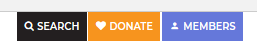 Log in with your email address and current password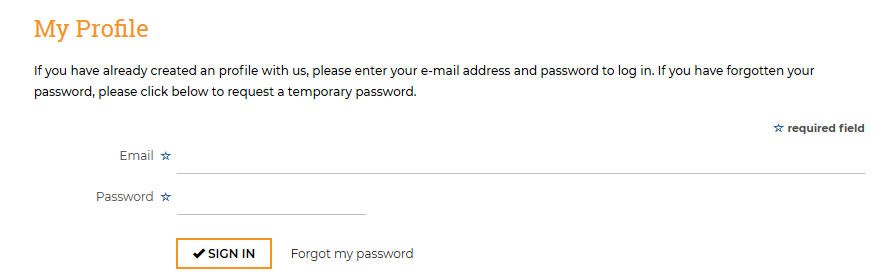 Select Edit to the right of your name.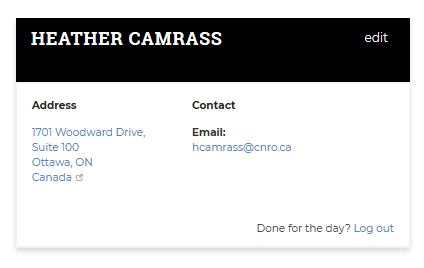 In the change password field, enter your new password.   Re-enter in the confirm field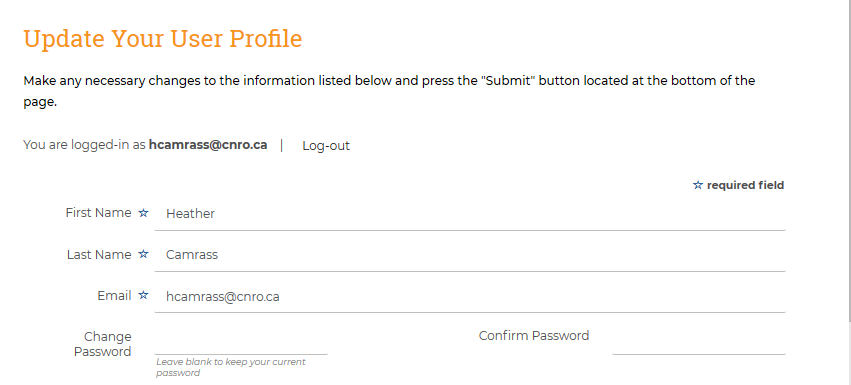 Save the changes at the bottom of the screen